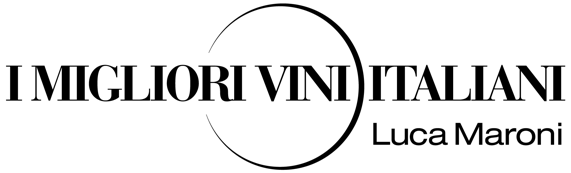 RICHIESTA DI ACCREDITORAGIONE SOCIALE*PARTITA IVA*INDIRIZZO*CAP*CITTÀ*PROVINCIA*INDIRIZZO EMAIL*NOME E COGNOME PER L’ACCREDITO*GIORNATA DI INGRESSO**tutti i dati sono obbligatori